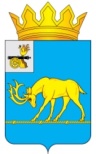 МУНИЦИПАЛЬНОЕ ОБРАЗОВАНИЕ «ТЕМКИНСКИЙ РАЙОН» СМОЛЕНСКОЙ ОБЛАСТИТЕМКИНСКИЙ РАЙОННЫЙ СОВЕТ ДЕПУТАТОВР Е Ш Е Н И Еот 31января 2024 года  №7О возложении исполнения полномочий председателя Темкинского районного Совета депутатовВ соответствии с Федеральным законом от 6 октября 2003 года № 131-ФЗ «Об общих принципах организации местного самоуправления в Российской Федерации», Уставом муниципального образования «Темкинский  район» Смоленской области, в связи с досрочным прекращением полномочий председателя Темкинского районного Совета депутатовТемкинский  районный  Совет  депутатов  р е ш и л:1. Возложить исполнение полномочий председателя Темкинского районного Совета депутатов на Харичкину Веру Андреевну, заместителя председателя Темкинского районного Совета депутатов, с1февраля 2024 года до избрания председателя Темкинского районного Совета депутатов из числа депутатов Темкинского районного Совета депутатов.2. Настоящее решение вступает в силу со дня принятия и подлежит опубликованию в районной газете «Заря».Председатель Темкинского         районного  Совета депутатов                                                                  Л.Ю. Терёхина